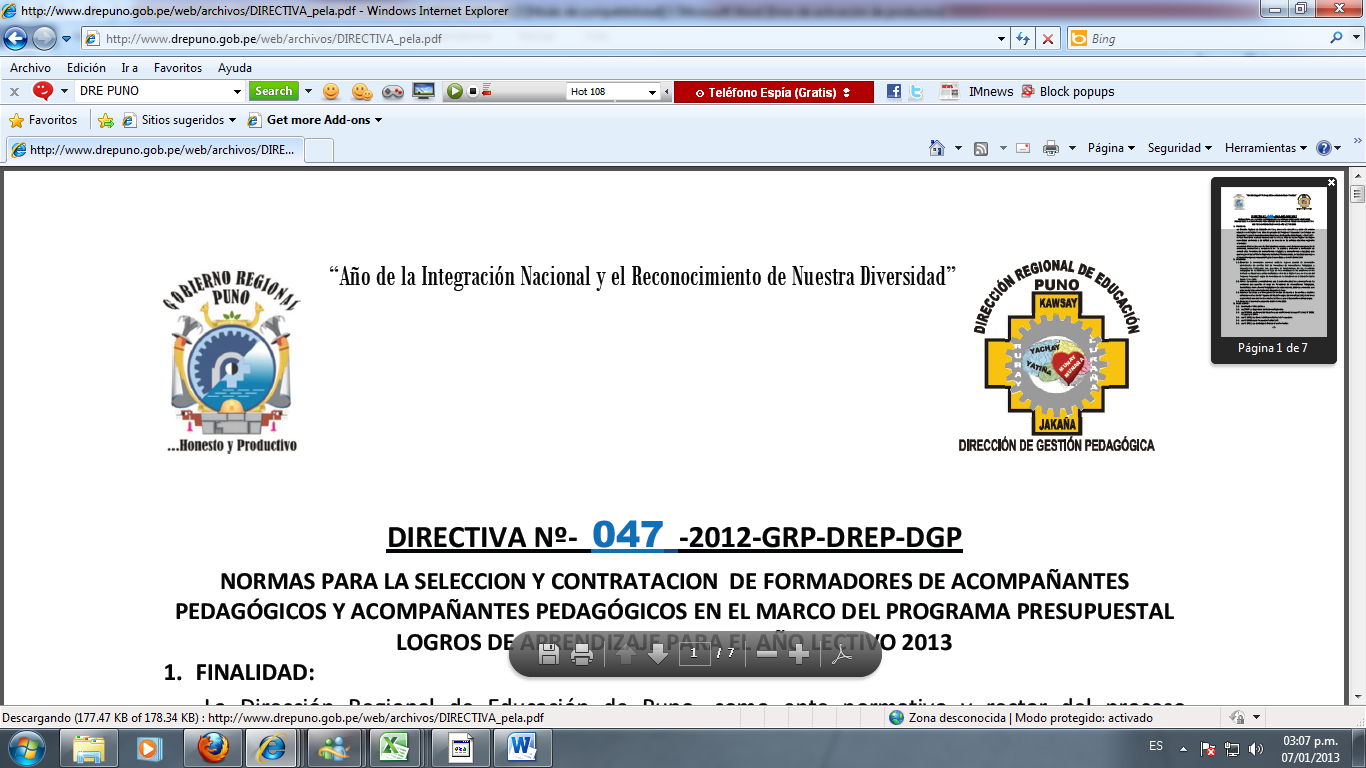 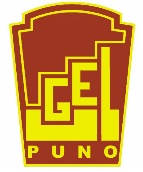 “AÑO DEL BUEN SERVICIO AL CIUDADANO”COMUNICADOLA COMISION ENCARGADA DEL PROCESO DE EVALUACIÓN PARA LA CONVOCATORIA A LA PLAZA DE GESTOR LOCAL DE LA UGEL PUNO, COMUNICA QUE EL PROCESO HA SIDO DECLARADO DESIERTO EN MÉRITO A QUE NO SE CUENTA CON POSTULANTES APTOS PARA MENCIONADO PROCESO.LA COMISIÓN